 Type A

Storybook / Cartoonish Type B

Stylized/Abstract / 
Graphic Decor Type C

Low Realistic DetailType D

High Realistic Detail
 Art examples
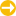 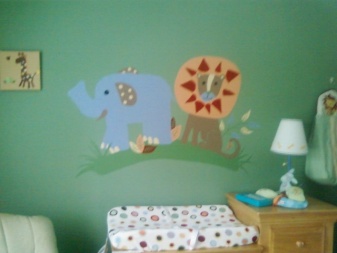 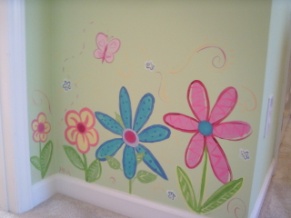 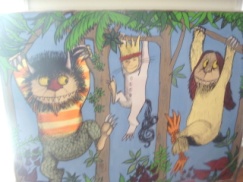 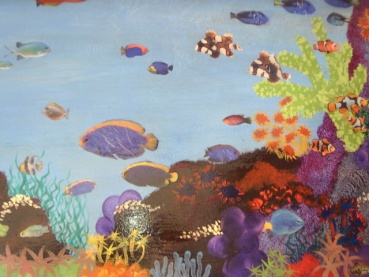 Style is simple with little detail usually depicting a character from a story or matching bedding.  Bold accents of graphic art used to accentuate a door, lobby, kitchen, or furniture.Detailed depictions of characters, animals, or scenery. Paintings either involving multiple perspectives or high realistic detail. UNDER
 15
 SQ. FT.  $20/SQ. FT.$30/ SQ. FT. $60/ SQ. FT. $70/ SQ. FT.  15 - 25
SQ. FT.$15/ SQ. FT. $25/ SQ. FT. $45/ SQ. FT. $60/ SQ. FT.  25 - 50
SQ. FT.$10/ SQ. FT. $20/ SQ. FT. $40/ SQ. FT. $55/ SQ. FT.50 - 120
SQ. FT.$8/ SQ. FT.$18/ SQ. FT.$30/ SQ. FT.$50/ SQ. FT.